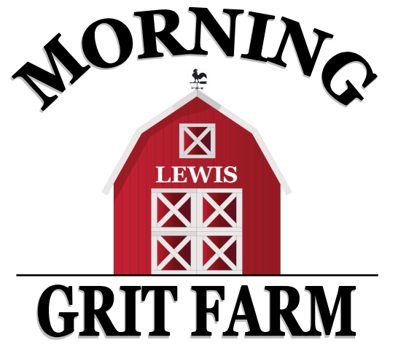     Barnyard Bash Basic: $250   2 hour party includes:-miniature ponies guests can pet, brush and lead around our colorful obstacle course-use of barn amenities, refrigerator, solid color table ware (table cloths, forks, spoons, napkins), water/ice            -banner, decorated backdrop/chair for opening gifts               -Lil’ Buckaroo Corner” (farm toys, books, puzzles)         -wrangler rope throw and cowpoke ring toss games               -petting zoo in barn with mini animals                                   -access to Morning Grit Tree house                                             -open soccer/sports field     Barnyard Bash Deluxe: $325  2 hour party includes all the basic package plus:-miniature horse cart rides   -1 decorated pony   -tug of war, nature hunt, sack races     -horseback rides (mini or big horse)              Barnyard Bash Supreme:  $425  2.5 hour party includes all the above two packages plus:-2 horses for horseback rides (mini and/or big)     -table décor   -bounce house      -fire pit/s’mores station (best for evening parties; hot weather and/or wind permitting)Pony Party Theme Choices: Pony will have decorated mane, tail, and hooves.  Choose from the following theme options or contact us for special theme requests:-Cowboy/Cowgirl                                 	    	             -Rainbow                                         -Barnyard Animal     -John Deere Tractor                                                         -Dinosaur                                        -Unicorn-Pony Ballerina                                                                  -Knight/Hunting/Target               -Toy Story-Pony Princess*                                                                 -Outdoor Adventure                     -Super Hero*Ultimate Princess Party Add On:  $130  Add on a real princess to any package above from our partner, Happily Ever After Parties, carriage rides, and another 30 min. for the Ultimate Princess Party! Party Add-Ons: Add on to any package, we take care of it all; you just bring the kids that day!		Party Invites:  Personalized invites from our etsy partner,  InkFloydDesign!  You pick design, we order for you!			$9 digital, 5x7 printable invite     $5 facebook event cover inviteCupcakes or Cookies:   Special pricing with our partners, September Moon Cupcakery and Tuffy Ray’s Bakery!  	$60 for 30 regular cupcakes        $70 for 30 specialty cupcakes        $70 for 30 custom decorated cookies